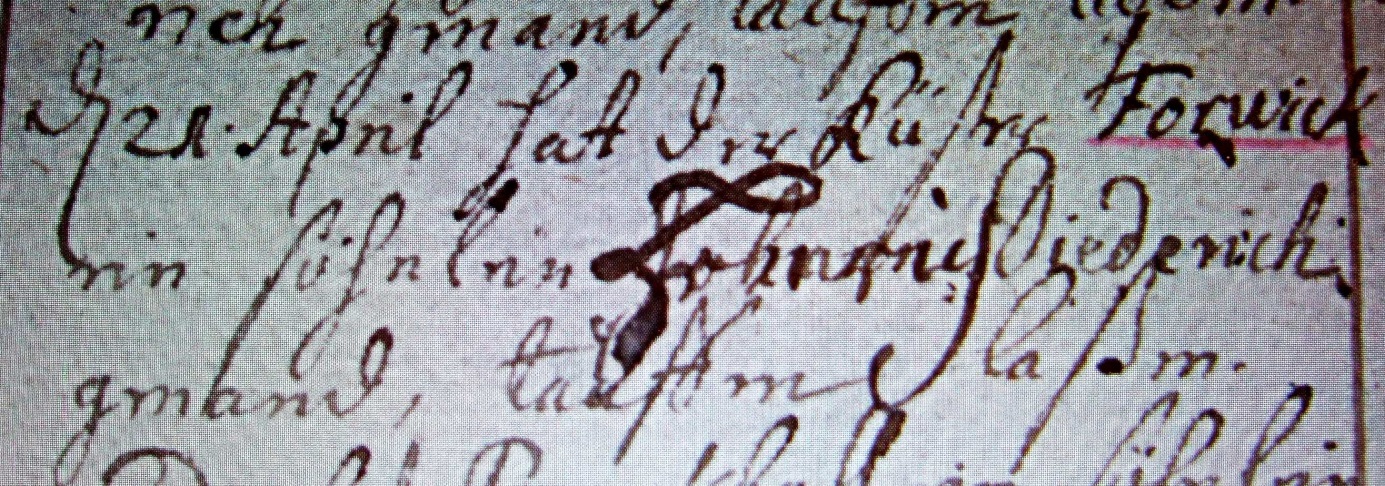 Kirchenbuch Herringen 1748; ARCHION-Bild 109 in „Taufen „1694 – 1765“Abschrift:„d. 21 April hat der Küster Forwick ein Söhnlein Henrich Diederich genand, taufen lassen“.